Coopérative d’habitation Le Chez-Nous, Vaudreuil-SoulangesCette demande de logement est une première étape destinée à mieux connaître votre intérêt et votre capacité à titre de postulant comme membre d’une coopérative. C’est un outil qui aidera le comité de sélection dans sa tâche de recrutement de futurs membres.Important: Compléter ce formulaire, l'enregistrer sous avec votre navigateur web et envoyer le fichier téléchargé en pièce-jointe selection@cooplecheznous.ca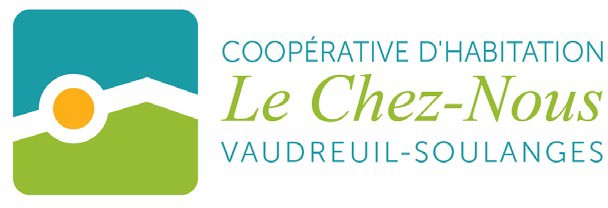 ou par la poste :100 - 2751, Place Charlemagne Vaudreuil-Dorion, QC J7V 9B2Nom : 	 Prénom : _______	 Date de naissance : 	 Adresse actuelle : 					  Ville : 					  Code postal : 					  Téléphone résidence : 		 Téléphone travail : 		 Cellulaire : 			 Courriel : 			 État civil :  marié(e)   célibataire	 Autre : 	Enfants à charge :  oui	 non Si oui, combien : 	Si oui, habitent-ils avec vous en tout temps? Sinon, à quelle fréquence sont-ils à votre charge? 	Nombre de pièce :  1½   2½  3½  4½  5½  6½	Coût du loyer :Pourquoi désirez-vous quitter votre logement : 	Nom du propriétaire actuel : 	 Adresse : 	Téléphone : 	 Depuis combien de temps demeurez-vous dans ce logement? 	 3½	 4½	 5½	REVENUS	Quel est votre revenu annuel brut? 	 Votre occupation : 	Employeur : 	Téléphone : 	 Depuis combien de temps travaillez-vous pour cet employeur : 	 Pension alimentaire : 		 Autre : 		RENSEIGNEMENTS SUR LES AUTRES PERSONNES QUI VIVRONT AVEC VOUS (ADULTES OU ENFANTS)	Nom : 		Prénom : 	Date de naissance : 		Lien de parenté : 	Nom : 		Prénom : 	Date de naissance : 		Lien de parenté : 	Nom : 		Prénom : 	Date de naissance : 		Lien de parenté : 	Nom : 		Prénom : 	Date de naissance : 		Lien de parenté : 	Nom : 		Prénom : 	Date de naissance : 		Lien de parenté : 	  Économie  Implication social	 Qualité de vie 		  L’esprit d’entraide	      Proximité des servicesSelon vous, pourquoi devrions-nous retenir votre candidature? 	Au cours des cinq (5) dernières années, êtes-vous ou avez-vous déjà été impliqué dans des activités sociales, communautaires, de bénévolat ou sportives? 	_________________________________________________________________________________________________________________________________________________________________________________________________Comment avez-vous appris l’existence de la coopérative?____________________________________________________________________________________________________________________________________________________Je connais la différence entre HLM et coopérative?          Oui     Non           Pas certain(e)Avez-vous déjà suivi une formation sur le fonctionnement de coopératives donnée par une fédération de coopératives d’habitation?   Oui     Date de formation____________________              NonSi non, seriez-vous prêt à suivre une formation a la fédération des Coopératives d’habitation?     Oui              Non-Raison; ____________________________________________________________________ PARMI LES HABILETÉS SUIVANTES, COCHEZ  CELLES PARMI LESQUELLES VOUS VOUS SENTEZ COMPÉTENT	Travaux manuels					Tâches administratives Plomberie					 Secrétariat  Menuiserie					 Suite officeEntretien général				 Comptabilité Électricité					 Logiciel comptable Tonte de gazon				 Gestion Projet Déneigement					 Gestion d’équipe Aménagement paysager			Rédaction de documents    Jardinage					 Gestion INTERNET							 Organisation d’évènements  Autres :_________________________                              Autres :   ___________________________                                                                                                                                                       J’accepte de fournir à la Coop le Chez Nous, une preuve de résidence et une preuve de revenue sur demande.   Je suis disponible pour passer une entrevue au moment de la sélection. J’autorise la Coop le Chez Nous de faire une enquête de crédit a mon sujet si je suis sélectionné pour passer une entrevue.Par la présente, je déclare avoir donné des renseignements exacts; je demande un logement dans votre coopérative et désire en être un membre actif.Signature	Date